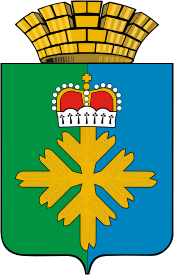 ДУМА ГОРОДСКОГО ОКРУГА ПЕЛЫМ               СЕДЬМОЙ  СОЗЫВДВАДЦАТОЕ ЗАСЕДАНИЕРЕШЕНИЕот 10.08.2023 г. № 36/20п. ПелымВ соответствии с Федеральным законом от 31 июня 2020 года № 248-ФЗ «О государственном контроле (надзоре) и муниципальном контроле в Российской Федерации», протоколом рабочего совещания по актуализации индикаторов риска нарушения при осуществлении государственного регионального (надзора) и муниципального контроля от 08.06.2023г. № 29, руководствуясь Уставом городского округа Пелым, Дума городского округа ПелымРЕШИЛА:1. Внести в Положение о муниципальном земельном контроле на территории городского округа Пелым, утвержденное решением Думы городского округа Пелым от 19.08.2021 г. №39/48 следующие изменения:1) пункт 14 раздела II изложить в следующей редакции:«14. К категории среднего риска относятся:а) земельные участки, расположенные в границах или примыкающие к границе береговой полосы водных объектов общего пользования.б) земельные участки, граничащие с земельными участками, предназначенными для захоронения и размещения отходов производства и потребления, размещения кладбищ.К категории умеренного риска относятся:а) относящиеся к категории земель сельскохозяйственного назначения и граничащие с землями и (или) земельными участками, относящимися к категории земель населенных пунктов.б) относящиеся к категории земель населенных пунктов и граничащие с землями и (или) земельными участками, относящимися к категории земель сельскохозяйственного назначения, земель лесного фонда.в) относящиеся к категории земель промышленности, энергетики, транспорта, связи, радиовещания, телевидения, информатики, земель для обеспечения космической деятельности, земель обороны, безопасности и земель иного специального назначения, за исключением земель, предназначенных для размещения автомобильных дорог, железнодорожных путей, трубопроводного транспорта, линий электропередачи и граничащие с землями и (или) земельными участками, относящимися к категории земель сельскохозяйственного назначения.»;2) раздел «VII Проверочные листы» переименовать в раздел «VIII Проверочные листы»;3) Нумерацию разделаVII «Оценка результативности и эффективности деятельности органа муниципального контроля»и раздела VII Проверочные листы изложить последовательно;4) Приложение № 2 Перечень индикаторов риска нарушения обязательных требований в сфере муниципального земельного контроля на территории городского округа Пелым признать утратившим силу.2. Опубликовать настоящее решение в информационной газете «Пелымский вестник».3. Разместить настоящее решение на официальном сайте городского округа Пелым в информационно-телекоммуникационной сети «Интернет» в 2-недельный срок со дня официального опубликования настоящего решения.4. Контроль за исполнением настоящего решения возложить на постоянную комиссию по жилищно-коммунальному хозяйству, и землепользованию, муниципальной собственности (Логинов А.В)О внесении изменений в Положениео муниципальном земельном контролена территории городского округа Пелым, утвержденное решением Думы городского округа Пелым от 19.08.2021г. № 39/48Глава городского округа Пелым                                                          Ш.Т.Алиев   Председатель Думы городского округа   Пелым                                                              Т.А.Смирнова